HBV: Hepatitis B virus.Supplementary Figure 1 Cumulative incidence of disease progression defined as development of liver cirrhosis or hepatocellular carcinoma, worsening of Child Pugh class, or mortality according to the presence of occult hepatitis B virus infection (OBI) (A) and development of hepatocellular carcinoma (B) in 134 patients who were not in sustained virologic response state during study period. HCC; Hepatocellular carcinoma, OBI; occult hepatitis B virus infection.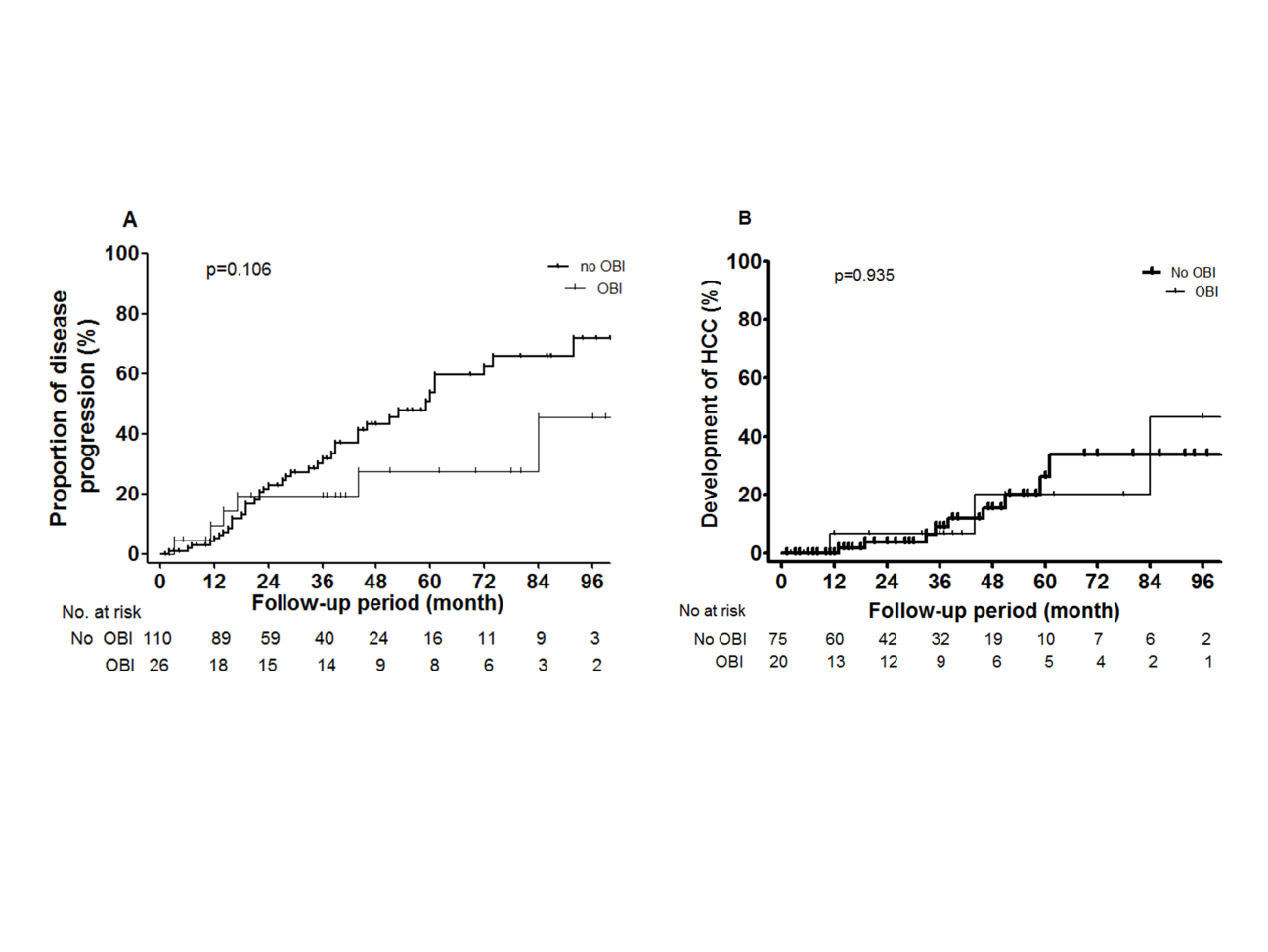 Supplementary Table I. PCR Primers for detection of HBV DNA Supplementary Table I. PCR Primers for detection of HBV DNA Supplementary Table I. PCR Primers for detection of HBV DNA HBV genomic regions Nucleotide positionProduct sizeS regionS1-F : 5'-CATCAGGATTCCTAGGACCCCT-3’S2-R : 5'-AGGACAAACGGGCAACATAC-3'S3-F : 5'-CTTGTTGACAAGAATCCTCACA-3'S4-R : 5'-CCAACAAGAAGATGAGGCATA-3'168-189478-458214-235442-420311bp229bpPre-core / Core regionC5-F : 5'-TCACCTCTGCCTAATCATC-3'C6-R : 5'-GAGGGAGTTCTTCTTCTAGG-3'C7-F : 5'-TTCAAGCCTCCAAGCTGTGCC-3'C8-R : 5-AGGAGTGCGAATCCACACTCC-3'1825-18432391-23711862-18822277-2267546bp406bpPol regionP9-F : 5'-CGTCGCAGAAGATCTCAATC-3'P10-R : 5'-TCTTGTTCCCAAGAATATGGT-3'P11-F : 5'-CCTTGGACTCATAAGGT-3'P12-R : 5'-TCCCAAGAATATGGTGACCC-3'2420-24392845-28252463-24792839-2820406bp358bpX regionX13-F : 5'-CGCCAACTTACAAGGCCTTTC-3'X14-R : 5'-GGCGTTCACGGTGGTCTCCAT-3'X15-F : 5'-CCATACTGCGGAACTCCTAG-3'X16-R : 5'-CGTAAAGAGAGGTGCGCCCC-3'1100-11201628-16081266-16851540-1521509bp256bp